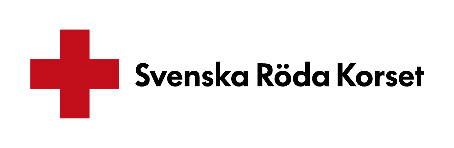 KRAVPROFILViktiga frågeställningar som stöd för att definiera en ny tjänstVilken kompetens krävs utifrån verksamhetens mål och uppdrag på kort och lång sikt?Vilka ansvarsområden ligger på rollen? Vilka arbetsuppgifter ligger på rollen? Hur stor andel av tjänsten utgör respektive arbetsuppgift i %?Vilken typ av problem ställs man inför? Vilka krav ställs på kreativ och analytisk förmåga? Är problemen djupa (specialist) och/eller breda (generalist). Vilken grad av utredning, nytänkande och utveckling krävs?Vilken handlingsfrihet och vilka befogenheter ligger i tjänsten? Leds tjänsten av arbetsledning, riktlinjer eller verksamhetsmål?Vilka krav på utbildning och erfarenhet ställs? Vad är krav och vad kan en person med rätt potential lära sig? Hur lång upplärningstid har vi utrymme för?Vilken yrkesteknisk kompetens krävs? Krav och meriterande? Hur är rollen placerad i organisationen? Vem rapporterar man till? Vilka kontaktytor har man? Vem samarbetar man med? Finns det något i arbetsförhållanden som bör uppmärksammas? Psykiskt, fysiskt Hur kan vi öka mångfalden i gruppen/enheten/avdelningen? Vilken mångfaldskompetens kan vara till fördel i rollen? Vilken mångfald är det vi söker?Vad av allt ovan är viktigast? Vad ovan är vi villiga att göra avkall på?KompetenserViktiga kompetenser som stöd för att definiera en ny tjänst. Utgår ifrån Cut-e:s kompetens-modell.Shapes är ett självskattningsformulär som kandidaten fyller i. Utifrån kompetenserna nedan kan vi välja att göra en  önskad profil. Den läggs sedan som ett filter på kandidatens svar och vi får ett index som visar hur väl den önskade profilen stämmer överens med kandidatens skattning.Frågor till din hjälp är: Vad krävs för att lyckas i rollen? Vilka personliga egenskaper har andra personer i liknande roller som är framgångsrika? Vad kan vara till nackdel i rollen? Du kan välja sammanlagt 12 kompetenser, max 6 ”Mycket viktiga” (MV) max 6 ”Bra” (B)1. INFLYTANDEMVB10. SYSTEMATISKT TILLVÄGAGÅNGSSÄTTMVBGör intryck, övertygar och övertalar andra; främjar planer och idéer framgångsriktHar ett metodiskt och systematiskt tillvägagångssätt; planerar i förväg, gör tydliga prioriteringar och fördelar resurser effektivt2. NÄTVERKANDEMVB11. VISION OCH STRATEGIMVBSkapar ett användbart nätverk med kontakter och relationer och använder detta för att uppnå målUtvecklar en ambitiös men realistisk affärsvision och överför den till en fungerande strategi3. PERSONALLEDNING MVB12. ORGANISATORISK MEDVETENHETMVBGer teamet tydlig riktningskänsla; motiverar och samordnar andra så att de behåller fokus på målenFörstår organisationens informella regler och strukturer; använder sig effektivt av mikropolitiska processer för att få saker gjorda4. PERSONALUTVECKLINGMVB13. ANALYS OCH OMDÖMEMVBUtvecklar andra genom delegering; överlåtande av ansvar samt coachning; främjar andras yrkesmässiga och personliga utvecklingFörstår och analyserar komplexa frågor och problem snabbt; ger förnuftiga och rationella bedömningar5. EFFEKTIV KOMMUNIKATIONMVB14. YRKESMÄSSIG ÄMNESKUNSKAPMVBKommunicerar klart, tydligt och strukturerat; talar med auktoritet och övertygelse; genomför effektiva presentationerGer prov på specialistkompetens och sakkunskap inom det egna yrkesområdet; utvecklas kontinuerligt i sin yrkesroll6. KONSTRUKTIVT TEAMARBETEMVB15. INNOVATIONMVBSamarbetar effektivt med andra; delar med sig av kunskaper, erfarenheter och information; stödjer andra i strävan att uppnå gemensamma målPresenterar nya och uppfinningsrika idéer och lösningar; ifrågasätter traditionella tillvägagångssätt; främjar förändring och nytänkande7. AFFÄRSUTVECKLINGMVB16. INITIATIV OCH ANSVARMVBSer och tar vara på affärsmöjligheter; har ett starkt positivt inflytande på verksamhetens tillväxt och lönsamhetAgerar på eget initiativ, får saker och hända och tar ansvar för resultatet8. RESULTATORITENTERINGMVB17. STABILITETMVBFokuserar på resultatet, ser potentiella risker och följer upp de ekonomiska följderna av egna aktiviteterFrämjar en stabil och förtroendeskapande arbetsatmosfär; stödjer och uppmuntrar andra när det uppstår problem; är bestämd och pålitlig9. (HANDLINGSKRAFT) FÖRVALTANDEMVB18. PERSONLIG UTVECKLINGMVBFöljer organisationens regler och procedurer; verkställer planer med engagemang och beslutsamhet; uppnår resultat med hög kvalitetÄr medveten om sina egna styrkor och utvecklingsområden och utnyttjar möjligheter till kunskapsinhämtning och karriärutveckling